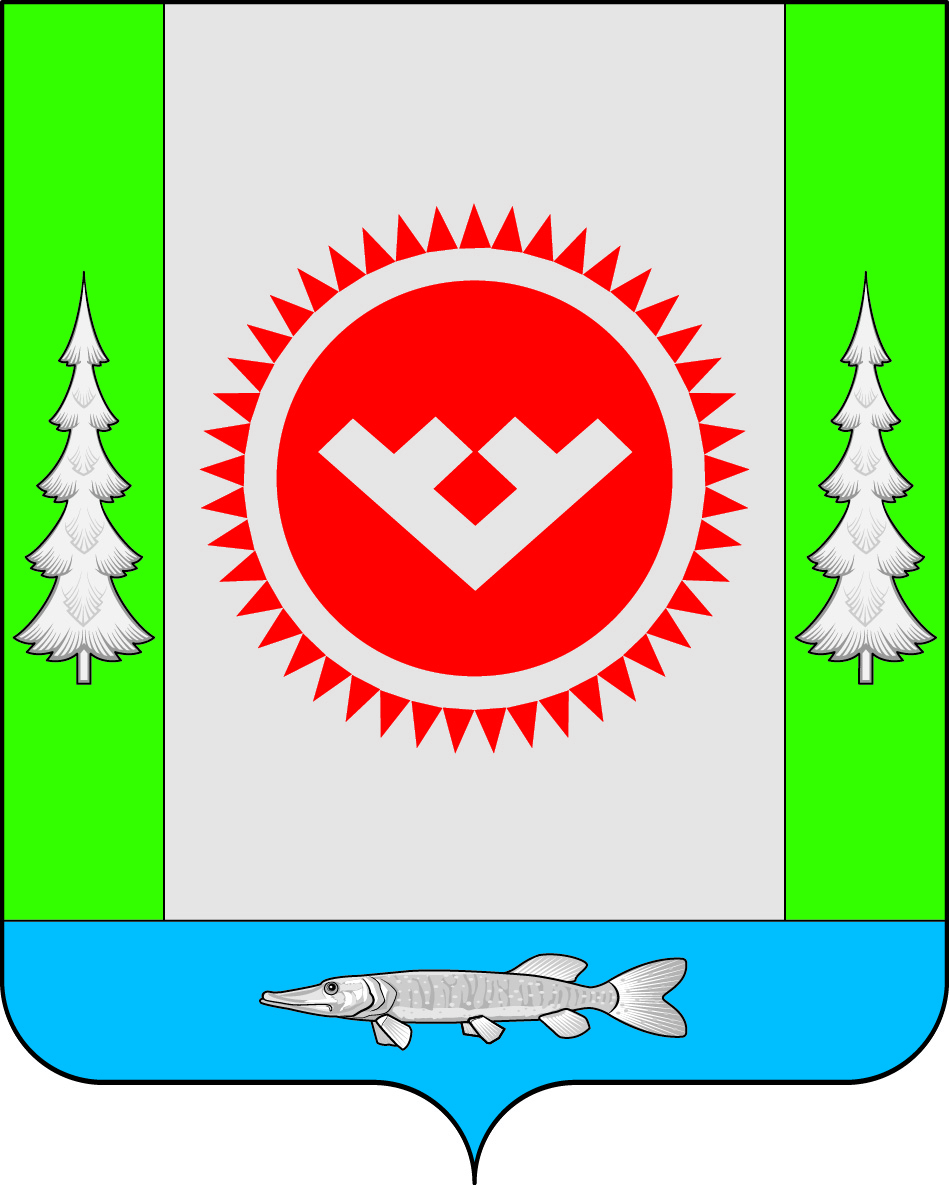  В соответствии с Земельным кодексом Российской Федерации, Законами Ханты-Мансийского автономного округа - Югры от 03.05.2000 № 26-оз «О регулировании отдельных земельных отношений в Ханты-Мансийском автономном округе – Югре»,       от 06.07.2005 № 57-оз «О регулировании отдельных жилищных отношений в Ханты-Мансийском автономном округе – Югре»:1. Утвердить список граждан, состоящих на учете для бесплатного предоставления земельного участка для строительства индивидуального жилого дома, согласно приложению.2. Обнародовать настоящее постановление путем размещения в общедоступных местах, на официальном сайте городского поселения Октябрьское в сети «Интернет».  3. Постановление  вступает  в  силу  после  его  официального обнародования.4. Контроль за выполнением постановления оставляю за собой.Приложение  к постановлению администрации городского поселения  Октябрьское                                                                           от «12» марта 2021 № 26Список граждан, состоящих на учете для бесплатного предоставления земельного участка 
для строительства индивидуального жилого дома                                                 АДМИНИСТРАЦИЯ                                                   ГОРОДСКОГО ПОСЕЛЕНИЯ ОКТЯБРЬСКОЕОктябрьского районаХанты-Мансийского автономного округа - ЮгрыПОСТАНОВЛЕНИЕпгт. ОктябрьскоеОб утверждении списка граждан, состоящих на учете для бесплатного предоставления земельногоучастка для строительства индивидуального жилого домаГлава городского поселения Октябрьское                           В.В. Сенченков№  очередностиФ.И.О. заявителяСостав семьи(Ф.И.О., родственные отношения)Дата подачи заявленияКатегория граждан, желающих бесплатно приобрести земельные участки для индивидуального жилищного строительстваХуснитдинова Джамиля АзатовнаМаматулин Эльдар Альбертович (сын)26.11.2018молодая семьяПавлова Нина СергеевнаПавлова Людмила Леонидовна (дочь)Павлов Максим Иванович (сын)Павлова Элина Вячеславовна (дочь)25.05.2020многодетная семья